Методические рекомендации к тематическому занятию «Орден Ушакова и орден Нахимова», посвященного учреждению военно-морских орденов Великой Отечественной войны 1941-1945 годов, для обучающихся 8-10 классовЦель: воспитание у обучающихся патриотизма, гражданственности, чувства долга и уважения к историческому наследию России.Задачи:формирование у обучающихся качеств личности гражданина – патриота Родины, способного встать на защиту государственных интересов своей страны;развитие умения анализировать информацию, представленную в различных знаковых системах, аргументированно высказывать свою точку зрения.Методический материал носит рекомендательный характер; учитель, принимая во внимание особенности каждого класса, может варьировать вопросы, их количество, менять этапы занятия.Дополнительная информация: ВОЕННО-МОРСКОЙ ФЛОТ СССР В ГОДЫ ВЕЛИКОЙ ОТЕЧЕСТВЕННОЙ ВОЙНЫСлайдКомментарии для учителя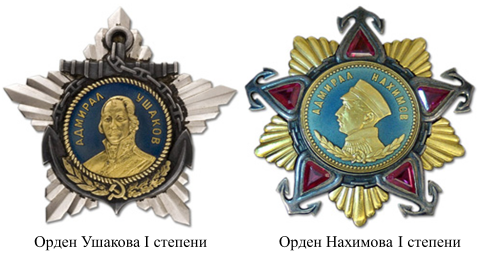 Прослушайте фрагменты стихотворений. Предположите, о чем пойдет речь на занятии?В боях непобедим был Ушаков,«Морским Суворовым» зовется он по праву.Он создал на морях России славу,Труды его – пример для моряков.Герои флота нашего родного,Трепещет пусть пред вами злобный враг,Носите с честью орден Ушакова –Искусства воина, побед и славы знак!А. МашистовОтважный воин, славный патриот!Его взрастила русская держава.В сердцах советских моряков живетНахимова немеркнущая слава.Он – разума и воли торжество,Испытанный в победоносных войнах.Высоким знаком имени егоСтрана отметит моряков достойных.А. ЖаровСформулируйте цель занятия.Сформулируйте вопросы к теме, ответы на которые вы хотели бы получить в ходе занятия. Аргументируйте свой ответ.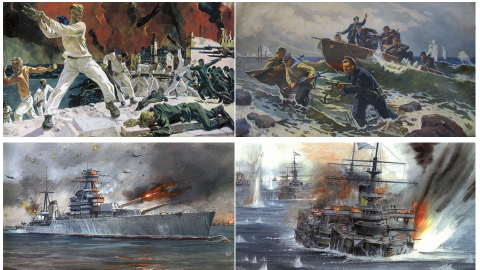 Задание 1. В рабочем листе прочитайте тексты и выполните задание.Особое место в истории отечественного флота занимает его вклад в победу над фашизмом. Корабли советского флота в течение всей войны ни при каких обстоятельствах не спускали флага перед противником.Источник: «Военная мысль» № 1/1992. Страницы истории. На морях мы воевали лучше.Почему в первый день войны Военно-Морской Флот не понес серьезных потерь?  Как это связано с деятельностью наркома ВМФ Николая Герасимовича Кузнецова?Определите основные задачи ВМФ в первые годы Великой Отечественной войны.Рассмотрите картины на слайде. О чем говорят художники в своих произведениях?*Как сохранена память об Адмирале Флота Советского Союза Николае Герасимовиче Кузнецове в нашей стране? (Задание повышенной сложности).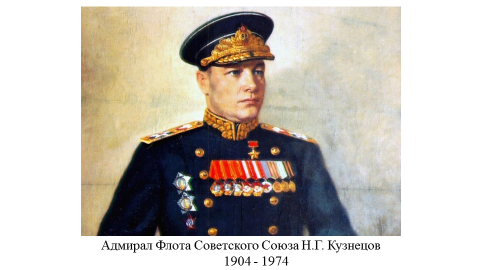 Два “морских” ордена - Ушакова и Нахимова, а также две соответствующие “морские” медали были учреждены 3 марта 1944 года. Идею создания таких наград предложил лично Сталину Нарком Военно-Морского Флота СССР и одновременно Главнокомандующий Военно-Морским Флотом адмирал флота Кузнецов Николай Герасимович летом 1943 года.Задание 2. В рабочем листе прочитайте текст и выполните задание.Найдите в статуте ордена Ушакова и статуте ордена Нахимова основания, которые давали право на получение высшей степени ордена.Ознакомьтесь с биографиями адмиралов Ушакова Ф.Ф. и Нахимова П.С. Заполните таблицу.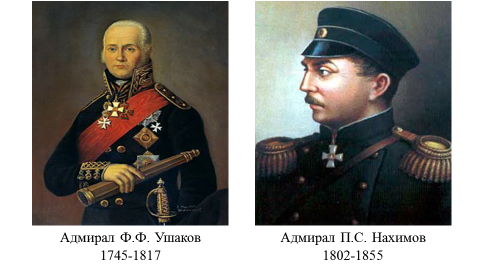 Знаменательной победой Ушакова было взятие острова Корфу в феврале 1799 года, где успешно использовались комбинированные действия кораблей и сухопутного десанта. Адмирал Ушаков провел 40 морских сражений. И все они завершились блестящими победами. В народе его называли флотским Суворовым.
         Посмотрите видеоролики «Орден Ушакова» и «Орден Нахимова» и ответьте на вопросы. В чем принципиально по статуту отличались награды?Согласны ли вы с тем, что Ушакова называли «морским Суворовым»? Поясните свой ответ.Орден Ушакова  Орден Нахимова  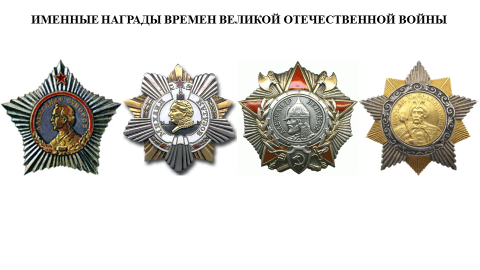 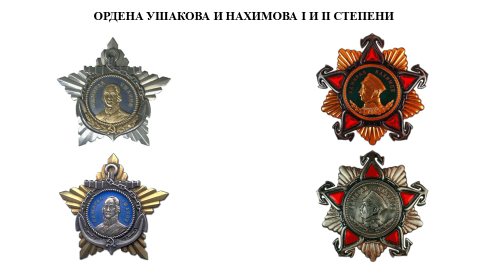 Задание 3. В рабочем листе прочитайте тексты и выполните задание.Орден Ушакова I степени стал вторым по редкости присвоения (после ордена «Победа») советским орденом.Всего орден Ушакова I степени был вручён 47 раз, включая награждения соединений и частей, в том числе 11 раз – вторично. II степень выдавалась 194 раза, в том числе 12 соединениям и частям ВМФ.Орденом Нахимова I степени было награждено 77 человек и 5 частей и соединений ВМФ; орденом II степени – 463 человека и 2 части ВМФ.Какие награды, носившие имена великих русских полководцев, были в наградной системе СССР к 1944 году? За два с половиной года войны было учреждено 12 («сухопутных») боевых наград. Морские военные награды учредили только весной 1944 года. Как вы думаете, почему?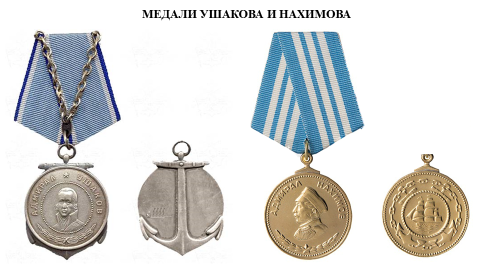 Посмотрите видеоролики медаль Ушаковаи медаль Нахимова Задание 4. В рабочем листе прочитайте текст и ответьте на вопросы.Найдите в Положении о медали Ушакова и в Положении о медали Нахимова основания для награждения. Почему возникла необходимость учреждения медалей?Найдите общие основания для награждения медалями Ушакова и Нахимова и подтвердите это примерами из наградных листов.Определите и подпишите элементы медали. Чем визуально отличалась медаль Ушакова от других наград Советского Союза? Опишите медаль Ушакова, используя приведенную терминологию.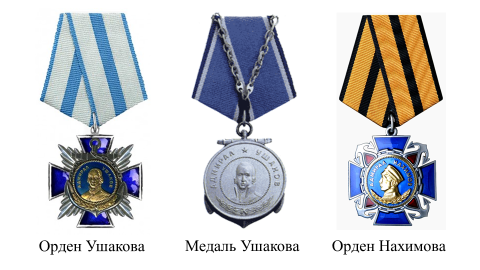 Задание 5. В рабочем листе прочитайте тексты и выполните задание.орден Ушакова РФ орден Нахимова РФ медаль Ушакова Сравните статуты и описание наград РФ с наградами СССР. Сделайте вывод.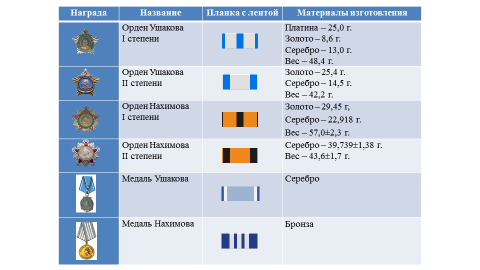 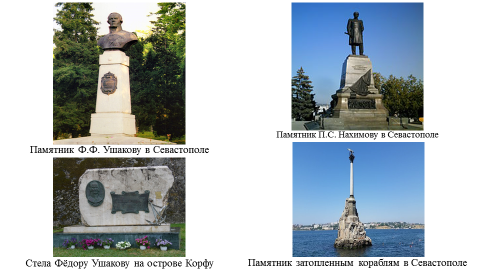 Задание 6. В рабочем листе выполните задание.Соотнесите орденские планки, материалы изготовления наград с их изображениями и внесите в таблицу.